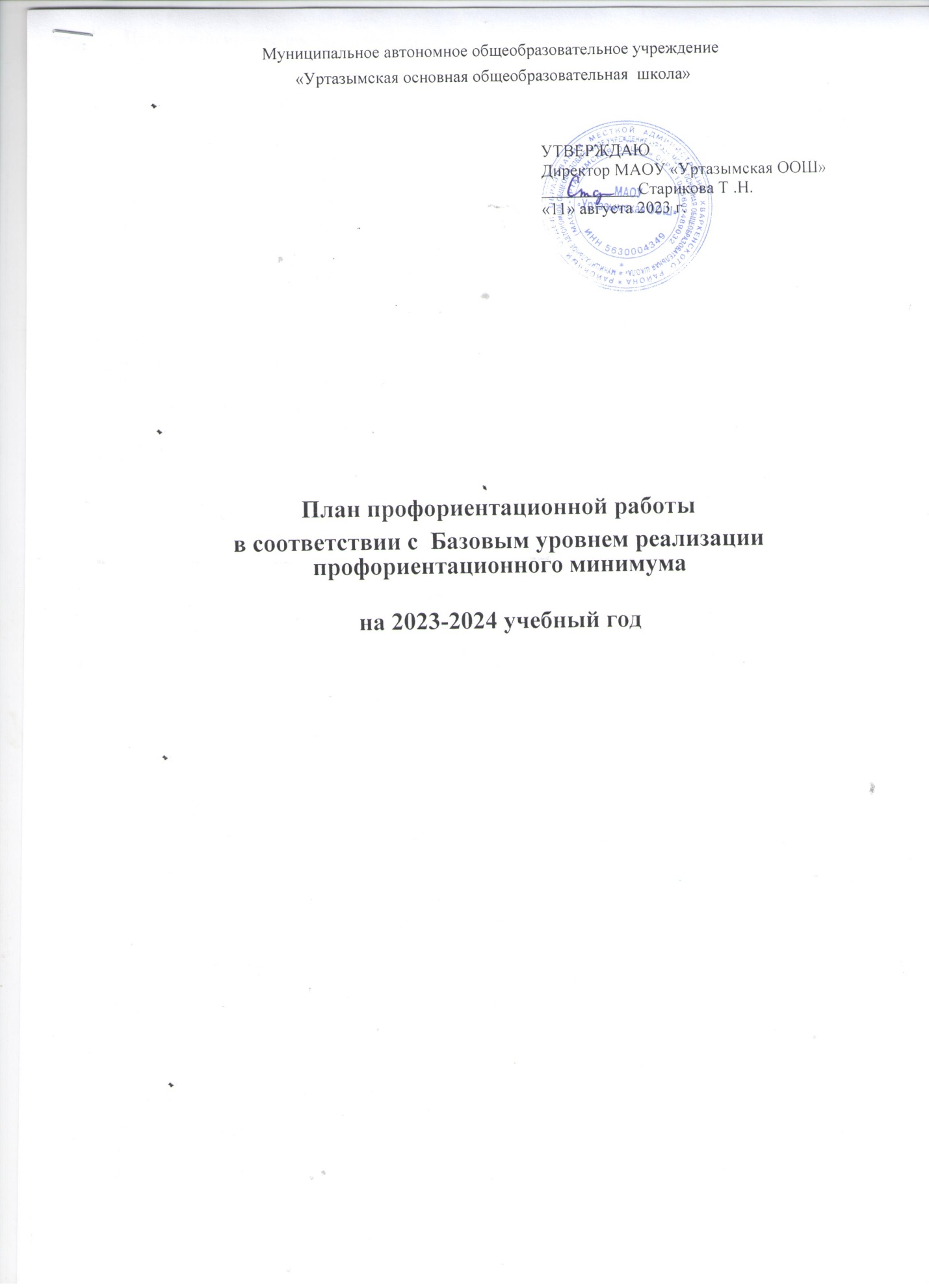 Цель: активизация профессионального самоопределения обучающихся и формирование у них основ карьерной грамотности (инструментальной стороны профессионального самоопределения).Задачи базового уровня:Организация и систематизация первичной профориентационной помощи;развитие представлений обучающихся о современном разнообразии профессий и специальностей, важности трудовой деятельности и выбора ее специфики, возможностях профессионального образования;информирование обучающихся о содержании деятельности востребованных на рынке труда специалистов;развитие мотивации обучающихся к профессиональному самоопределению;диагностика склонностей обучающихся к профессиональным направлениям.Профессиональная ориентация в школе – это система учебно-воспитательной работы, направленной на усвоение учащимися необходимого объёма знаний о социально- экономических и психофизических характеристиках профессий. Для благополучия общества необходимо, чтобы каждый выпускник школы находил, возможно более полное применение своим интересам, склонностям, не терял напрасно время, силы, средства в поисках своего места в системе общественного производства, на котором мог бы принести наибольшую пользу и получить глубокое удовлетворение от своего труда.В школе профориентационная работа проводится педагогом-предметником, классными руководителями.План работы осуществляется поэтапно с учетом возрастных особенностей учащихся, преемственности в содержании, формах и методах работы в начальной и основной школе.Базовый уровень профориентационного минимума реализуется по пяти ключевым направлениям:урочная деятельность, включающая элемент значимости учебного предмета для профессиональной деятельности, уроки профориентационной направленности в рамках учебного предмета «Технология»;внеурочная деятельность, предусматривающая один час в неделю на проведение профориентационных мероприятий (онлайн-диагностика, уроки, проектная деятельность, профориентационные программы, классные часы, в том числе просмотр выпусков открытых онлайн-уроков «Шоу профессий», беседы, дискуссии, мастер-классы, коммуникативные и деловые игры, консультации педагога и классных руководителей воспитательная работа (лекции, профориентационные выставки, профессиональные пробы, дни открытых дверей в колледжах, встречи с представителями разных профессий, конкурсы профориентационной направленности);дополнительное образование (посещение занятий с учетом склонностей и образовательных потребностей);взаимодействие с родителями или законными представителями.Форматы профориентационной работыПрофориентационные мероприятия на базовом уровнеПрофориентационныйурокПрофориентационные уроки ориентированы на разные возрастные группы обучающихся с 6 по 9 класс, для каждого класса создается с учетом возрастных норм и актуальности профориентационных задач, стоящих перед обучающимися. Так, в 6–7 классе актуальнее представить широкий контекст профессионального выбора, рассказать о значимости труда в жизни человека, способы профессионального выбора, рассматривать предпрофильные направления обучения, возможности дополнительного образования, темы проектных работ. В 8–9 классах стоит обратить внимание на выбор уровня профессионального образования, содержание основных и востребованных профессий.Продолжительность урока 45мин. В каждый урок встраиваются интерактивные элементы – вопросы по теме урока, тестирование/опрос с целью организации взаимодействия педагога-навигатора с обучающимися. Во время урока школьники имеют возможность решить в классе и/или в качестве домашнего задания профориентационные упражнения.Профориентационная онлайн-диагностикаОнлайн-диагностика проводится по методике, позволяющей оценить интересы обучающегося, и на этой основе рекомендовать профиль обучения и профессиональные группы. Оценка профессиональных склонностей и соответствующей профильной направленности проводится в двух возрастных группах: 6–7 класс, 8–9класс. После получения результатов диагностики необходимо проведение групповой консультации. В зависимости от возраста и стоящих перед обучающимися профориентационных задач методики отличаются в отношении рекомендаций, которые даются в отчете по итогам тестирования.ФорматКоличество часовУрочная деятельность (технология)       2 часаВнеурочная деятельность «Профориентация. Профминимум» (6-9 класс), «Тропинка  в профессию» (5 класс)34 часаВоспитательная работа2часаДополнительное образование1 часВзаимодействие с родителями (законными представителя-ми)1 часИтого                 40 часов№п/пМероприятияУчастникиУчастникиСроки про-веденияОтветственныйОтветственный1.Организационно-информационнаядеятельность1.Организационно-информационнаядеятельность1.Организационно-информационнаядеятельность1.Организационно-информационнаядеятельность1.Организационно-информационнаядеятельность1.Организационно-информационнаядеятельность1.Организационно-информационнаядеятельность1.Планирование профориентационной работы на 2023-2024 учебныйгод.АвгустАвгустДиректор2.Оформление стендов, наглядных пособий, плакатов, методических материаловСентябрьСентябрьДиректор3.Размещение информации по профориентационной работе на школьном сайте, группе ВКВ течение годаВ течение годаОтветственный за сайт4.Координирование работы педагогического коллективаПедагогиПедагогиВ течение годаВ течение годаДиректор5.Проведение анализа результатов профориентации за прошлый год, выявление трудоустройства и поступления в учреждения среднего профессионального образования выпускников 9 классовКлассный руководитель 9 класса 2022-23 учебного годаКлассный руководитель 9 класса 2022-23 учебного годаАвгуст-сентябрьАвгуст-сентябрьДиректор6.Составление	и обсуждение плана профориентационной работы на новый учебный год. Составление планов воспитательной работы с отражением обязательного раздела «Организация профориентационной работы в классе».Классные руководителиКлассные руководителиАвгустАвгустРуководитель ШМО классных руководителей7.Инструктаж ответственных специалистов по организации профориентационной работы в образовательной организации.Август-сентябрьАвгуст-сентябрьДиректор8.Определение количества участников профориентационных мероприятий из числа обучающихся 6–9классов (формирование учебных групп)6-9 классы6-9 классыАвгустАвгустОтветственный специалист по организации профориентационной работы9.Определение перечня курсов вне-урочной деятельности по профориентацииАвгустАвгустдиректор2.Информационно-консультационная деятельность с педагогическими работниками2.Информационно-консультационная деятельность с педагогическими работниками2.Информационно-консультационная деятельность с педагогическими работниками2.Информационно-консультационная деятельность с педагогическими работниками2.Информационно-консультационная деятельность с педагогическими работниками2.Информационно-консультационная деятельность с педагогическими работниками2.Информационно-консультационная деятельность с педагогическими работниками1.Организация профориентационного минимума в школе (вопрос на педсовете)ПедагогиПедагогиАвгустдиректордиректор2.Оказание помощи в разработке, организации	и проведении воспитательных мероприятийКлассные руководителиКлассные руководителиВ течение годаАдминистрация школыАдминистрация школы3.Консультации	по проблемам личности обучающихся: «Изучение профессиональных намерений и планов обучающихся»,«Исследование готовности обучающихся к выбору профессии»,«Изучение личностных особенностей и способностей обучающихся»Классные руководителиКлассные руководителиВ течение годаПедагогиПедагоги4.Роль профориентационной работы учителя в создании современной личности (вопрос на совещанииПедагогиПедагогиЯнварьОтветственный за ВРОтветственный за ВРучителей)3.Профориентационные мероприятия с обучающимися3.Профориентационные мероприятия с обучающимися3.Профориентационные мероприятия с обучающимися3.Профориентационные мероприятия с обучающимися3.Профориентационные мероприятия с обучающимися3.Профориентационные мероприятия с обучающимися3.Профориентационные мероприятия с обучающимися1.Выявление выбора предпочтений обучающихся предметных курсовОбучающиеся6-9классовКлассные руководителиКлассные руководители2.Уроки профориентационной направленности в рамках учебного предмета «Технология»Обучающиеся6-9классовОктябрь,мартОктябрь,мартПедагог-предметникПедагог-предметник3.Реализация курса внеурочной деятельности «Профориентация»«Тропинка в профессию»Обучающиеся6-9 классов5 классВ течение годаВ течение годаОтветственный специалист по организации профориентационной работыОтветственный специалист по организации профориентационной работы4.Вовлечение обучающихся в общественно-полезную деятельность в соответствии с познавательными и профессиональными интересами: обеспечение участия в проектно- исследовательской деятельности (конкурсах, выставках, фестивалях, конференциях и др.)Обучающиеся6-9 классовВ течение годаВ течение годаПедагоги- предметники, классные ру-ководителиПедагоги- предметники, классные ру-ководители5.Экскурсии на предприятия поселе-нияОбучающиеся6-9 классовВ течение годаВ течение годаКлассные руководители, педагоги-предметникиКлассные руководители, педагоги-предметники6.Встречи с представителями раз-личных профессийОбучающиеся6-9 классовВ течение годаВ течение годаКлассные руководителиКлассные руководители7.Участие во Всероссийских проектах по профориентации (моделирующие профессиональные пробы в онлайн-формате) «Проектория»,«Билет в будущее»Обучающиеся6-9 классовВ течение годаВ течение годаОтветственный специалист по организации профориентационной работыОтветственный специалист по организации профориентационной работы8.Выявление выбора предпочтений обучающихся занятий в творческих группах системы ДООбучающиеся6-9 классовСентябрьСентябрьпедагогиДОпедагогиДО9.Неделя профориентацииОбучающиеся6-9 классовНоябрьНоябрьКлассные руководителиКлассные руководители10.Обеспечение участия обучающихся в днях открытых дверей учреждений  среднего профессиональногообразованияОбучающиеся9 классаФевраль-апрельФевраль-апрельКлассный руководительКлассный руководитель11.Мониторинг«Определение про-фессиональных намерений обучаю-щихся»Обучающиеся6- 9классовСентябрь 2023Март2024Сентябрь 2023Март2024директордиректор12.Организация деятельности по созданию портфолио обучающихся школыОбучающиеся6-9классовВ течение годаВ течение годаКлассные руководителиКлассные руководители4.Профориентационная деятельность с родителями4.Профориентационная деятельность с родителями4.Профориентационная деятельность с родителями4.Профориентационная деятельность с родителями4.Профориентационная деятельность с родителями4.Профориентационная деятельность с родителями4.Профориентационная деятельность с родителями1.Проведение родительских собраний (общешкольных, классных) с освещением вопросов профориентации школьников.Родители обучающихся6-9 классовДекабрь 2023Декабрь 2023Администрация школы, классные руководителиАдминистрация школы, классные руководители2.Подготовка буклетов родителям по проблемампрофориентации.Родители обучающихся9 классовВ течение годаВ течение годаКлассные руководителиКлассные руководители3.Проведение индивидуальных консультаций с родителями повопросу выбора профессий учащимися.Родители обучающихся9 классовВ течение годаВ течение годаКлассный руководитель, ответственный специалистКлассный руководитель, ответственный специалист4.Привлечение родителей к выезду обучающихся в дни Открытых дверей учреждений среднего профессионального образованияРодители обучающихся9 классовФевраль-апрельФевраль-апрельКлассный руководительКлассный руководитель